Муниципальное автономное дошкольное образовательное учреждение «Детский сад №58».Группа № 6Воспитатель: Ширяева Н.К.Дата проведение: февраль                                          Акция «Пьяный за рулем!»В акции приняли участие дети и воспитатель.Были проведены беседы о вреде алкоголя и их последствия.Были розданы брошюрки и буклеты с предупреждениями о вреде алкоголя.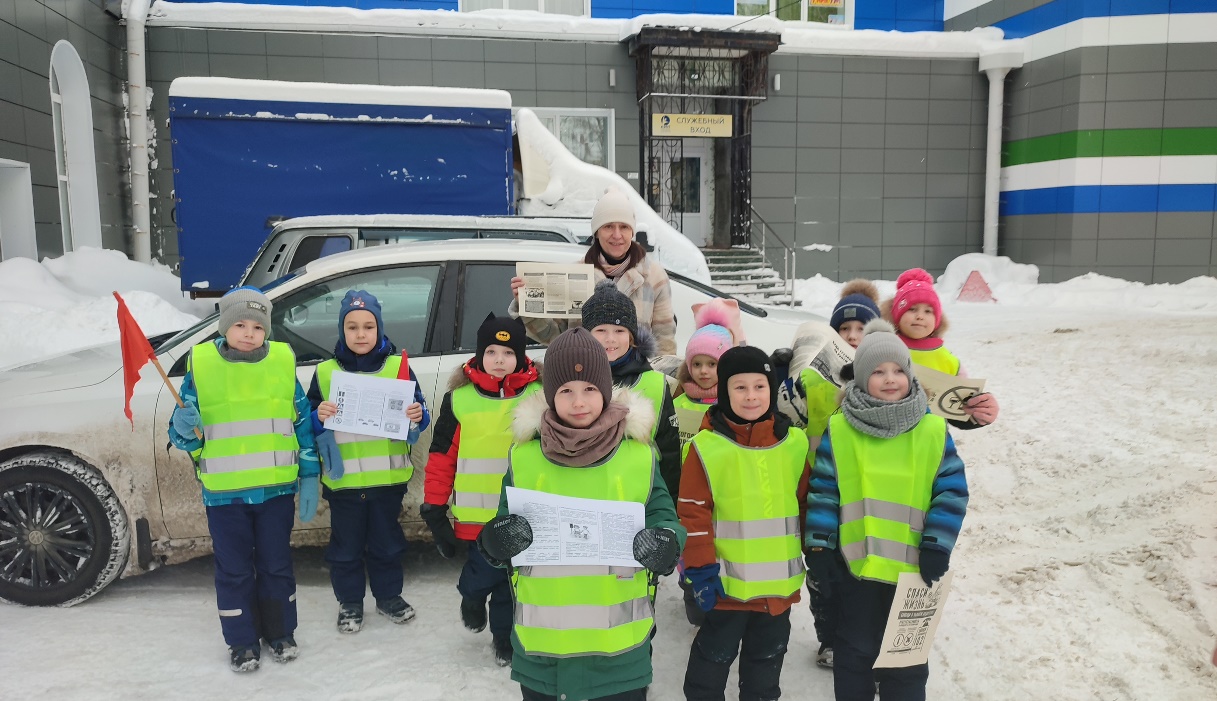 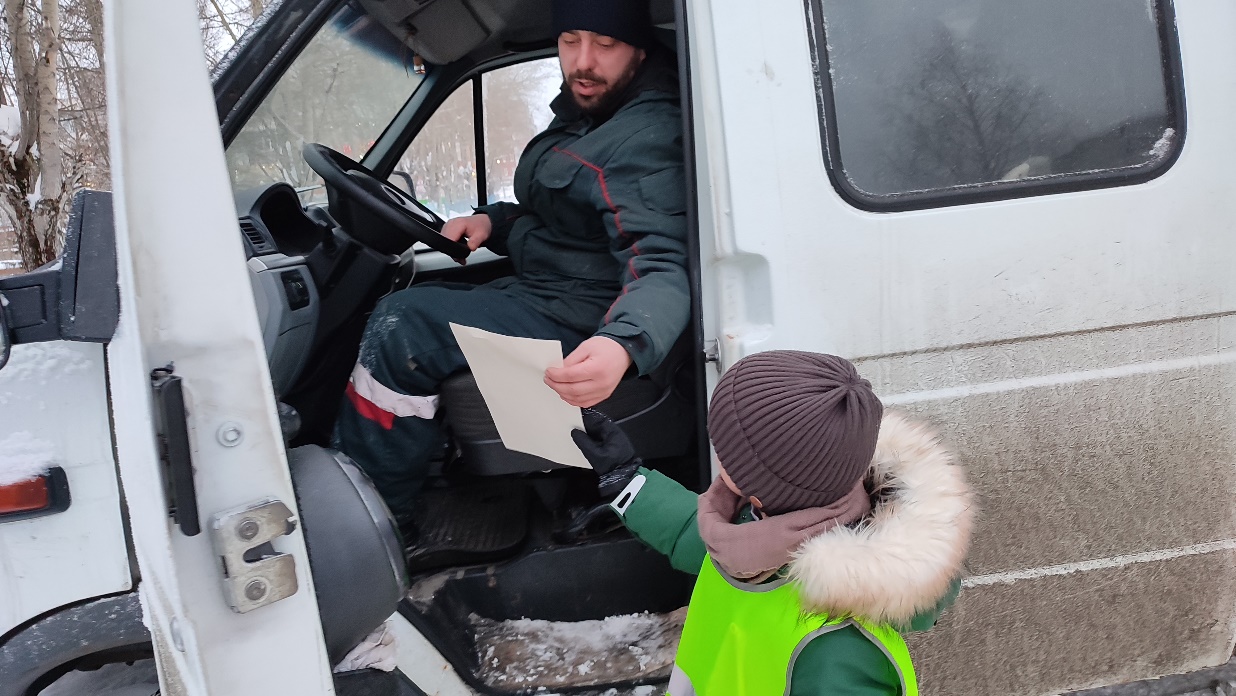 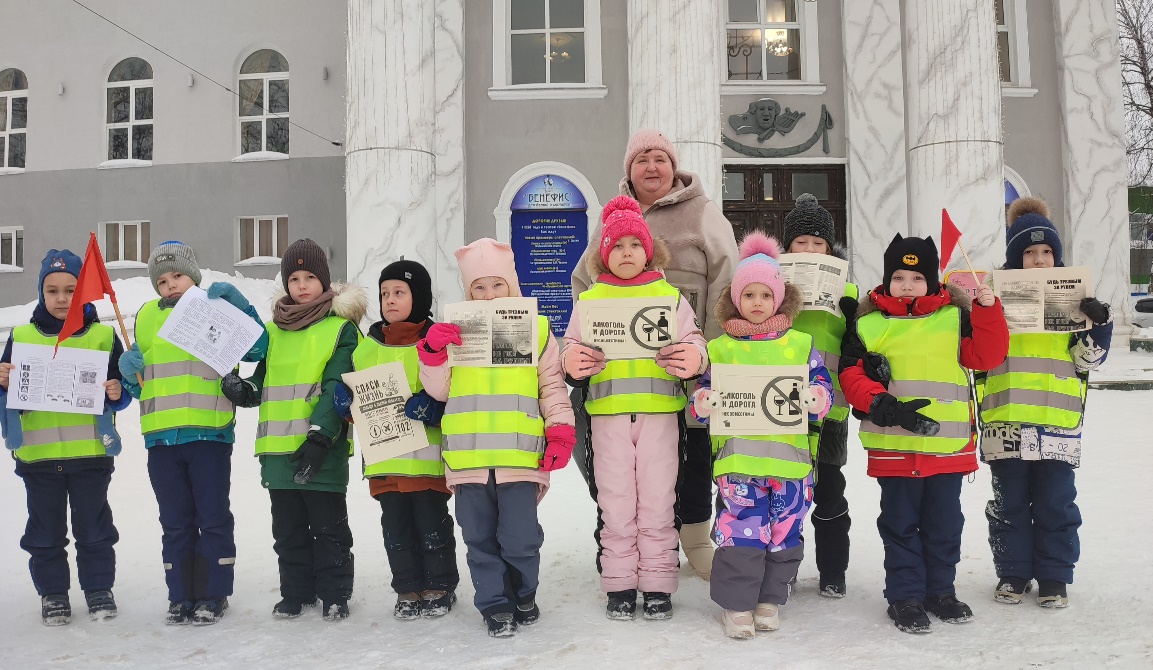 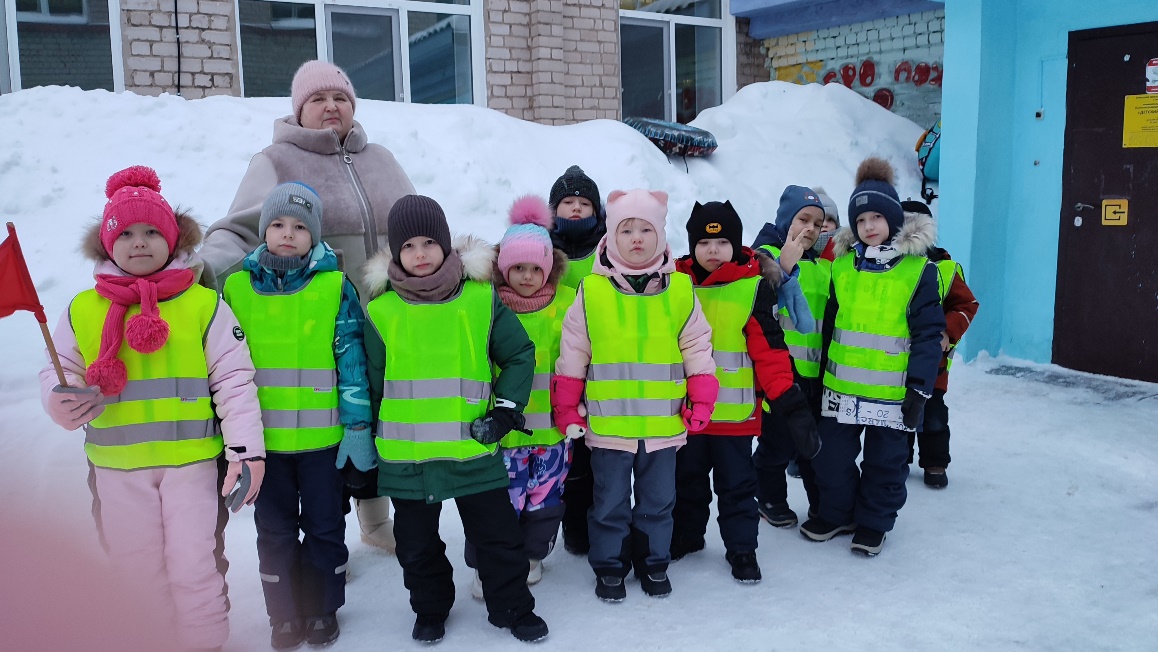 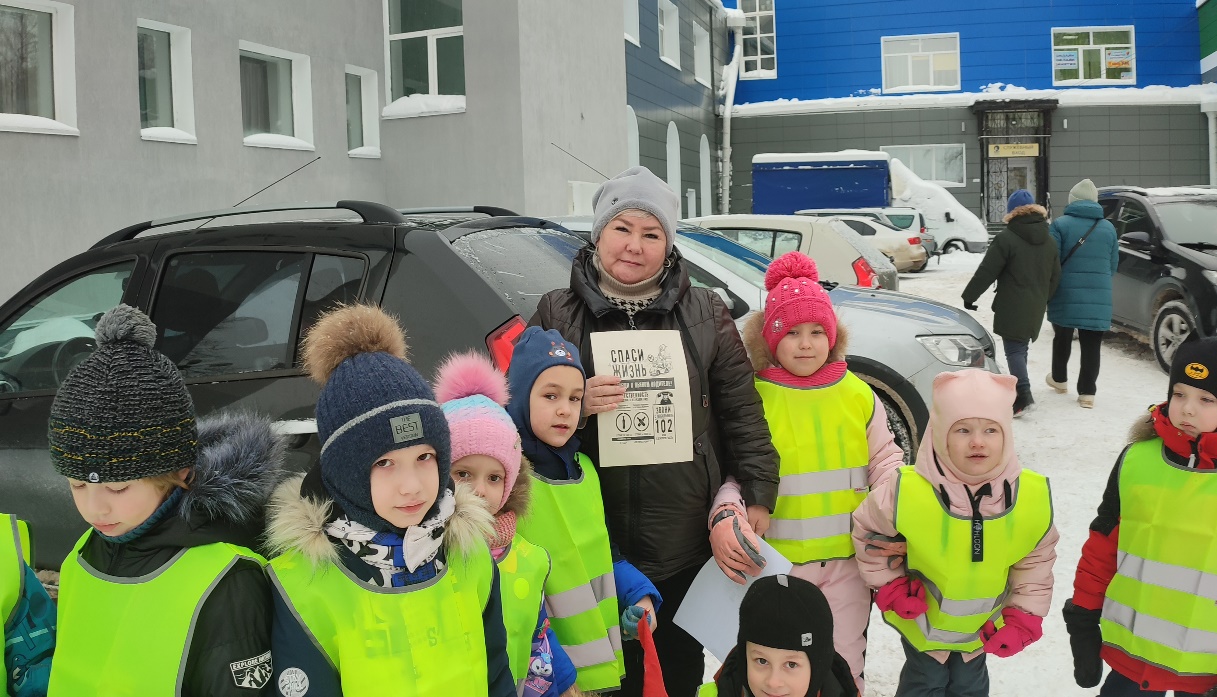 